ที่ สทช ๔๐๑๕/พิเศษ	                    	       สำนักงานคณะกรรมการกิจการกระจายเสียง		     กิจการโทรทัศน์และกิจการโทรคมนาคมแห่งชาติ                                                                                             ๘๗ ถนนพหลโยธิน ซอย ๘ แขวงสามเสนใน	                                  เขตพญาไท กรุงเทพฯ ๑๐๔๐๐     	    						     ๑๒  กันยายน  ๒๕๕๖เรื่อง	ขอเชิญเข้าร่วมโครงการฝึกอบรมเพื่อการพัฒนาวิชาชีพในกิจการกระจายเสียงและกิจการโทรทัศน์หัวข้อ    	“การพัฒนาศักยภาพผู้ประกอบกิจการวิทยุกระจายเสียงไปสู่ความเป็นมืออาชีพ” ระยะที่ ๒เรียน    ผู้ประกอบการวิทยุชุมชน ผู้รับใบอนุญาตทดลองออกอากาศในลักษณะชั่วคราวสิ่งที่ส่งมาด้วย		๑. กำหนดการฝึกอบรม		๒. แบบตอบรับการเข้าร่วมฝึกอบรม		ด้วย สำนักงานคณะกรรมการกิจการกระจายเสียง กิจการโทรทัศน์ และกิจการโทรคมนาคมแห่งชาติ (สำนักงาน กสทช.) กำหนดจัดโครงการฝึกอบรมเพื่อการพัฒนาวิชาชีพในกิจการกระจายเสียงและกิจการโทรทัศน์ หัวข้อ “การพัฒนาศักยภาพผู้ประกอบกิจการวิทยุกระจายเสียงไปสู่ความเป็นมืออาชีพ” ระยะที่ ๒ โดยมีวัตถุประสงค์เพื่อเสริมสร้างความรู้พื้นฐาน พัฒนาคุณภาพรายการและเพิ่มศักยภาพในการผลิตรายการของผู้ประกอบวิชาชีพในกิจการกระจายเสียงและกิจการโทรทัศน์ รวมทั้งแลกเปลี่ยนองค์ความรู้ ประสบการณ์จากผู้ที่อยู่ในสายวิชาชีพเดียวกัน และสามารถนำความรู้ทีได้มาใช้ในการปฏิบัติงานจริง ระหว่างวันที่ ๓-๔ ตุลาคม ๒๕๕๖ ณ ห้อง ทับทิบสยาม ๒ โรงแรมสุนีย์แกรนด์ อำเภอเมือง จังหวัดอุบลราชธานี ซึ่งจะมีการมอบใบประกาศให้กับผู้เข้าร่วมโครงการหลังเสร็จสิ้นการอบรมดังกล่าว    		สำนักงาน กสทช. ขอเรียนเชิญผู้ประกอบการวิทยุชุมชนที่ได้รับใบอนุญาตทดลองออกอากาศ
ในลักษณะชั่วคราว หรือผู้แทน ในพื้นที่จังหวัดอุบลราชธานี, จังหวัดศรีสะเกษ  จังหวัดอำนาจเจริญ จังหวัดร้อยเอ็ด จังหวัดยโสธร และจังหวัดมุกดาหาร  จำนวนสถานีละ ๒ คน เข้าร่วมอบรม ตามวัน เวลา และสถานที่ข้างต้น โดยส่งแบบตอบรับการเข้าร่วมอบรมฯ พร้อมสำเนาบัตรประชาชน และสำเนาใบอนุญาตทดลองประกอบกิจการฯ ภายในวันที่ ๒๗ กันยายน  ๒๕๕๖ ทั้งนี้ สำนักงาน กสทช. สงวนสิทธิ์การเข้าร่วมโครงการเฉพาะผู้ส่งแบบตอบรับ จำนวน ๒๐๐ ท่านแรก และต้องเข้าอบรมครบ ๒ วันเท่านั้น จึงจะได้รับใบประกาศนียบัตร		จึงเรียนมาเพื่อโปรดทราบ และขอขอบคุณมา ณ โอกาสนี้ด้วย ขอแสดงความนับถือ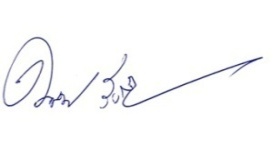 (นางดวงเดือน  รังสิกุล)
ผู้อำนวยการ
กลุ่มงานพัฒนาองค์กรวิชาชีพกลุ่มงานพัฒนาองค์กรวิชาชีพโทรศัพท์ ๐-๒๒๗๑-๐๑๕๑-๖๐ ต่อ ๔๖๗-๘  		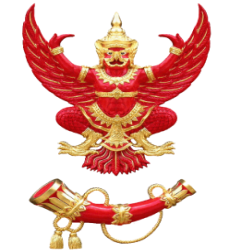 กำหนดการฝึกอบรมโครงการฝึกอบรมเพื่อการพัฒนาวิชาชีพในกิจการกระจายเสียงและกิจการโทรทัศน์ในหัวข้อ “การพัฒนาศักยภาพผู้ประกอบกิจการวิทยุกระจายเสียงไปสู่ความเป็นมืออาชีพ”สำหรับผู้ประกอบการวิทยุชุมชน (ผู้รับใบอนุญาตทดลองออกอากาศในลักษณะชั่วคราว)โดยสำนักงานคณะกรรมการกิจการกระจายเสียง กิจการโทรทัศน์ และกิจการโทรคมนาคมแห่งชาติวันพฤหัสบดีที่ ๓ – วันศุกร์ที่ ๔ ตุลาคม พ.ศ.๒๕๕๖ณ ห้องทับทิบสยาม ๒ โรงแรมสุนีย์แกรนด์ อำเภอเมือง จังหวัดอุบลราชธานีวันที่แรก หมายเหตุ : ช่วงเช้ามีเบรคเครื่องดื่มและอาหารว่าง ในห้องสัมมนา, กำหนดการและวิทยากรอาจเปลี่ยนแปลงได้ตามความเหมาะสม-๒-วันที่สอง ช่วงเช้า : บรรยายรวมช่วงบ่าย : แบ่งผู้เข้าร่วมโครงการเป็น ๒ กลุ่มย่อย คือ  กลุ่ม ๑ : วิทยุกระจายเสียงธุรกิจท้องถิ่นกลุ่ม ๒ : วิทยุกระจายเสียงบริการสาธารณะ และวิทยุกระจายเสียงบริการชุมชนรูปแบบการอบรมและสัมมนา : กิจกรรมกลุ่ม/ อภิปรายกลุ่ม หมายเหตุ : ช่วงเช้ามีเบรคเครื่องดื่มและอาหารว่างในห้องสัมมนา, กำหนดการและวิทยากรอาจเปลี่ยนแปลงได้ตามความเหมาะสม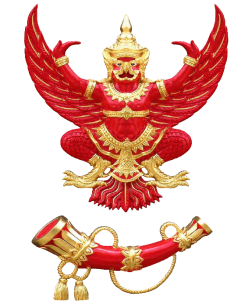 แบบตอบรับการลงทะเบียน
โครงการ ฝึกอบรมเพื่อพัฒนาวิชาชีพในกิจการกระจายเสียงและกิจการโทรทัศน์หัวข้อ “การพัฒนาศักยภาพผู้ประกอบกิจการวิทยุกระจายเสียงไปสู่ความเป็นมืออาชีพ” ระยะที่ ๒สำหรับผู้ประกอบการวิทยุชุมชน (ผู้รับใบอนุญาตทดลองออกอากาศในลักษณะชั่วคราว)ระหว่างวันที่  ๓ – ๔ ตุลาคม  ๒๕๕๖ ณ ห้องทับทิบสยาม ๒ โรงแรมสีนีย์แกรนด์ อำเภอเมือง จังหวัดอุบลราชธานี๑. ข้อมูลสถานีวิทยุ  จังหวัดชื่อสถานี.....................................................ความถี่.......................รหัสสถานี/เลขที่ใบอนุญาต.................................ที่อยู่.........................................................................................................................................................................โทรศัพท์.............................................โทรสาร.........................................โทรศัพท์มือถือ.........................................E-mail address………………………………………………………………………………………………………………………………………ประเภทการประกอบกิจการ  สาธารณะ 	  ชุมชน	 ธุรกิจ๒. มีความประสงค์ เข้าอบรม     		  ไม่สามารถเข้าร่วมอบรมได้ที่พัก   	 พักค้างคืนวันที่ ๓ ตุลาคม ๒๕๕๖  	   		  ไม่พักค้างคืนอาหาร	 ปกติ  			 มังสวิรัติ    		 มุสลิม๓. รายชื่อผู้เข้ารับการอบรม  (สถานีละไม่เกิน ๒ ท่านต่อ ๑ สถานีวิทยุ)   
    ๓.๑ ชื่อ-นามสกุล..........................................................................ตำแหน่ง......................................................... โทรศัพท์.....................................โทรสาร......................................โทรศัพท์มือถือ.........................................E-mail address…………………………………………………………..………….………………………………………………..๓.๒ ชื่อ-นามสกุล.....................................................................ตำแหน่ง............................................................โทรศัพท์.......................................โทรสาร..................................โทรศัพท์มือถือ.........................................E-mail address………………………………………………………………………………………………..………………………กรุณาส่งแบบตอบรับการลงทะเบียนเข้าอบรมฯ พร้อมสำเนาบัตรประชาชน และสำเนาใบอนุญาตทดลองประกอบกิจการฯ  ภายในวันที่ ๒๗ กันยายน  ๒๕๕๖ โทรสารหมายเลข ๐๒-๒๔๖-๙๒๔๐
หรือทาง E-mail : seminar.nbtc1@gmail.comสอบถามรายละเอียดเพิ่มเติมโทรศัพท์หมายเลข ๐๒-๒๗๑๐๑๕๑-๖๐ ต่อ ๔๖๗-๔๖๘หมายเหตุ ๑. การเข้ารับการอบรม ไม่เสียค่าลงทะเบียน และจะได้รับชุดการบรรยายฟรี   ๒. ผู้เข้าร่วมอบรมครบหลักสูตร ๒ วัน เท่านั้น ที่จะได้รับประกาศนียบัตร             ๓. สำนักงาน กสทช. จัดห้องพักให้ผู้เข้าอบรม ๑ คืน (พักคู่) ในพื้นที่ จังหวัดศรีสะเกษ จังหวัดอำนาจเจริญ จังหวัดร้อยเอ็ด จังหวัดยโสธร จังหวัดมุกดาหาร  ยกเว้นผู้ประกอบการในพื้นที่อำเภอเมือง จังหวัดอุบลราชธานี             ๔. สำนักงาน กสทช.จะปิดรับลงทะเบียนหน้างาน เวลา ๑๐.๐๐ น. เวลากิจกรรม๐๙.๐๐ – ๐๙.๓๐ลงทะเบียน ๐๙.๓๐ – ๑๐.๐๐พิธีกรกล่าวต้อนรับและพิธีเปิดงาน ประธานเปิดงาน โดย ท่านสวัสดิ์ รัฐพิทักษ์สันติ   ที่ปรึกษา กสทช. ผศ.ดร.ธวัชชัย  จิตรภาษ์นันท์Key note speaker กล่าวภาพรวมของโครงการ โดย ดร.เฉลิมชัย ผู้พัฒน์  หัวหน้าส่วนงาน กสทช.ผศ.ดร.ธวัชชัย จิตรภาษ์นันท์๑๐.๐๐ – ๑๑๐๐การบรรยายในหัวข้อ “มาตรฐานทางเทคนิคและการแก้ไขปัญหาทางด้านเทคนิคของวิทยุกระจายเสียง”โดย.....คุณมานะ  มุกสิกพันธ์ ๑๑.๐๐ – ๑๒.๓๐การบรรยายในหัวข้อ “การเตรียมความพร้อมสู่การได้รับใบอนุญาตประกอบกิจการวิทยุกระจายเสียง (หลังผ่านการทดลองประกอบใบอนุญาต)”โดย...คุณมณีรัตน์  กำจรกิจการ(ผู้อำนวยการกลุ่มงานการอนุญาตประกอบกิจการ ๑ สำนักงาน กสทช.)๑๒.๓๐ – ๑๓.๓๐พักรับประทานอาหารกลางวัน๑๓.๓๐ – ๑๕๐๐การบรรยายในหัวข้อ “การบริหารจัดการสถานีวิทยุอย่างมืออาชีพ”โดย...ดร.โสภัทร นาสวัสดิ์ (อาจารย์ประจำภาควิชาวิทยุกระจายเสียงและโทรทัศน์  คณะนิเทศศาสตร์ มหาวิทยาลัยธุรกิจบัณฑิตย์)๑๕.๐๐ -  ๑๕.๑๕พักรับประทานอาหารว่าง๑๕.๑๕ – ๑๖.๔๕การบรรยายในหัวข้อ “กลยุทธ์การผลิตรายการและสร้างเนื้อหาในกิจการวิทยุชุมชน วิทยุสาธารณะ และวิทยุธุรกิจท้องถิ่น”โดย...คุณเก่งกาจ จงใจพระ (นักจัดรายการวิทยุ)๑๖.๔๕ – ๑๘.๐๐พักผ่อนตามอัธยาศัย๑๘.๐๐ – ๒๒.๐๐ รับประทานอาหารค่ำ พร้อมกิจกรรมกลุ่มสัมพันธ์ เวลากิจกรรม๐๙.๐๐ – ๑๐.๔๕การบรรยายในหัวข้อ  “จรรยาบรรณของการประกอบกิจการวิทยุกระจายเสียง”โดย...ดร.มานะ ตรีรยาภิวัฒน์(อาจารย์ประจำคณะนิเทศศาสตร์ มหาวิทยาลัยหอการค้าไทย)๑๐.๔๕ – ๑๒.๐๐การบรรยายในหัวข้อ “การรวมกลุ่มของผู้ประกอบวิชาชีพในกิจการกระจายเสียงและโทรทัศน์” โดย...คุณวิชาญ อุ่นอก (เลขาธิการสหพันธ์วิทยุชุมขนแห่งชาติ (สวชช.))๑๒.๐๐ – ๑๓.๐๐พักรับประทานอาหารกลางวัน๑๓.๐๐ – ๑๔.๓๐กลุ่ม ๑ หัวข้อ “การโฆษณาให้ดึงดูดใจในกิจการวิทยุธุรกิจท้องถิ่น”โดย...คุณดนยา วสุวัต (นักวิชาการสื่อสารอิสระ)กลุ่ม ๒ หัวข้อ “การบริหารวิทยุชุมชนและวิทยุสาธารณะอย่างไรให้อยู่รอด โดยปราศจากการโฆษณา”โดย... คุณเชลศ ธำรงฐิติกุล (ผู้ประสานงานกลุ่มคนศูนย์ปฏิบัติการเรียนรู้  สถานีวิทยุชุมชนคนหนองหญ้าไซ จังหวัดสุพรรณบุรี) ๑๔.๓๐ -  ๑๕.๐๐พักรับประทานอาหารว่าง๑๕.๐๐ – ๑๖.๐๐แจกประกาศนียบัตรและปิดงาน พร้อมถ่ายภาพร่วมกัน